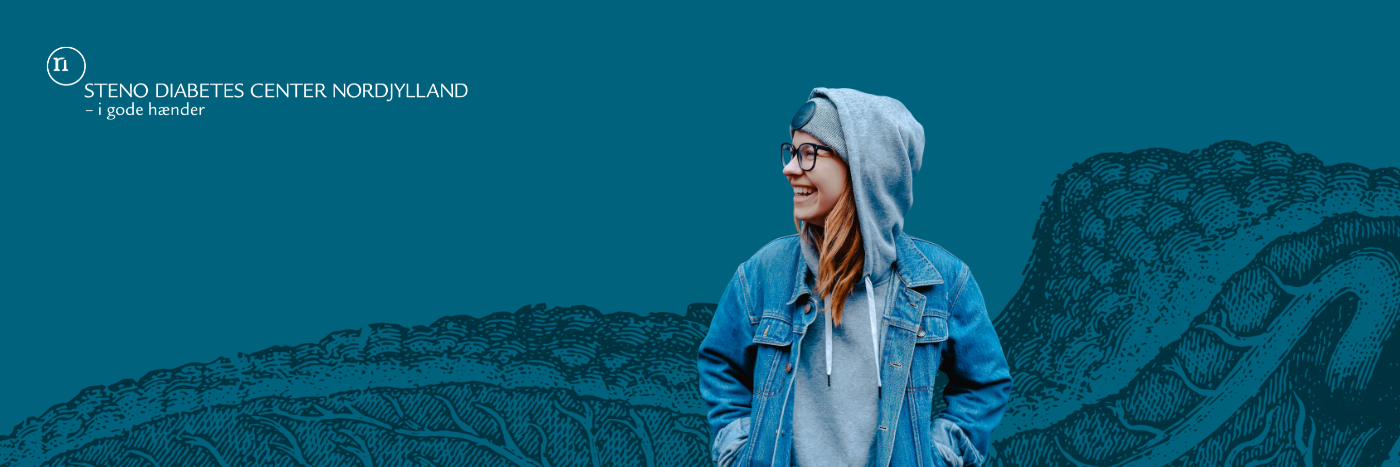 Forespørgsel om muligt projektsamarbejde mellem studerende og SDCNHvilken uddannelse går du/I på? Og hvad er dit/jeres aktuelle semesterNavn på eventuelt tildelt vejleder fra din uddannelsesinstitutionForeløbig projekttitelKort beskrivelse af problemstilling der arbejdes med i projektetHvad ønsker I at samarbejde med SDCN om/hvad kan SDCN bidrage med?I hvilken periode ønskes der et samarbejde?Andet der er vigtigt at fortælleHvem kan SDCN henvende sig til? Angiv navn, mailadresse og telefonnummer på en kontaktperson